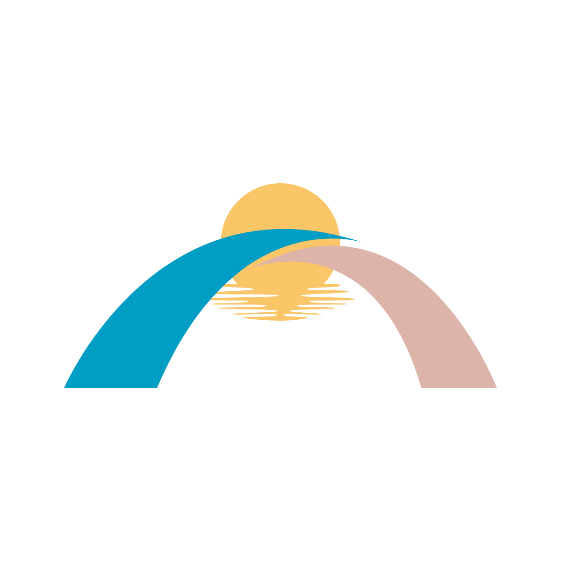 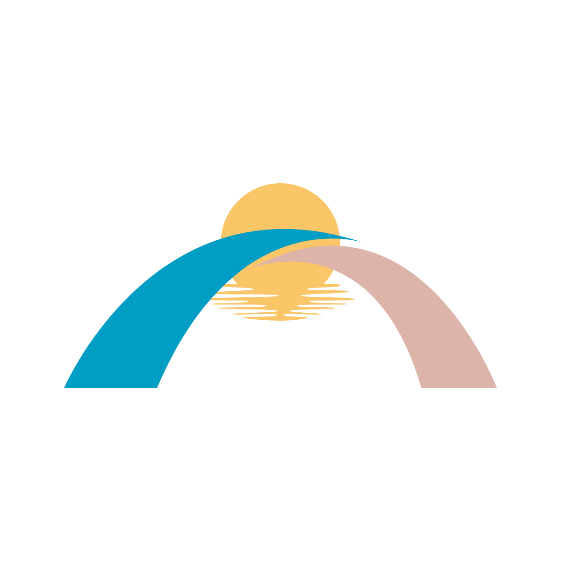 Center for Community Resources95 W. Beau Street, Suite 115Washington, PA 15301Phone: 724-914-3058/Fax:724-222-1765Request for Intake/ServicesDate:_____________________Name:______________________________________________________Address:____________________________________________________D.O.B.:_______________________ S.S.___________________________Race:_____________ Ethnicity:_____________M/F/LGBTQIA+___________Marital Status:_______ Military History:________ Emplyment Status:_________County of Residence:____________________________________________Telephone #: ___________________ Alternative #:____________________Insurance:_____________________ I.D. #:_________________________Primary Diagnosis:______________________________________________Secondary Diagnosis:___________________________________________MHX Number:________________________________________________Emergency Contact Name:________________________________________Telephone Number:___________________ Relationship_________________Request for BSU Intake:______Request for BSU Intake, needs referred to BCM:______Request for BCM Referral (individual is already established with BSU):______Referring Agency:__________________ Staff Name:___________________